All Saints Wrap Around Care Booking Form 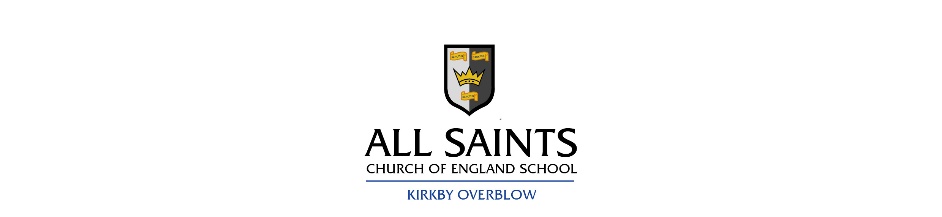 If siblings require differing care provision, please complete a form for each individual child. If you need to make any changes to this booking including requesting additional sessions, please email the school office, giving at least 24 hours’ notice if possible.  Payment will be made by Parent Pay. Please tick required place1st Child’s Name2nd Child’s Name3rd Child’s NameW/C 08/01/24MonTuesWedsThursAM (from 07.30am)☐☐☐☐PM (until 5.00pm)☐☐☐☐LATE PM (until 5.45pm)☐☐☐☐W/C 15/01/24MonTuesWedsThursAM (from 07.30am)☐☐☐☐PM (until 5.00pm)☐☐☐☐LATE PM (until 5.45pm)☐☐☐☐W/C 22/01/24MonTuesWedsThursAM (from 07.30am)☐☐☐☐PM (until 5.00pm)☐☐☐☐LATE PM (until 5.45pm)☐☐☐☐W/C 29/01/24MonTuesWedsThursAM (from 07.30am)☐☐☐☐PM (until 5.00pm)☐☐☐☐LATE PM (until 5.45pm)☐☐☐☐W/C 5/02/24MonTuesWedsThursAM (from 07.30am)☐☐☐☐PM (until 5.00pm)☐☐☐☐LATE PM (until 5.45pm)☐☐☐☐Bill Payer name and email